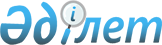 Об утверждении государственного образовательного заказа на дошкольное воспитание и обучение, размера подушевого финансирования и родительской платы по Каратальскому району
					
			Утративший силу
			
			
		
					Постановление акимата Каратальского района Алматинской области от 08 октября 2014 года № 369. Зарегистрировано Департаментом юстиции Алматинской области 16 октября 2014 года № 2869. Утратило силу постановлением акимата Каратальского района Алматинской области от 31 июля 2017 года № 272
      Сноска. Утратило силу постановлением акимата Каратальского района Алматинской области от 31.07.2017 № 272 (вводится в действие по истечении десяти календарных дней после дня его первого официального опубликования).

      Примечание РЦПИ:

      В тексте документа сохранена пунктуация и орфография оригинала.
      В соответствии с  подпунктом 8-1) пункта 4 статьи 6 Закона Республики Казахстан от 27 июля 2007 года "Об образовании" акимат Каратальского района ПОСТАНОВЛЯЕТ:
      1. Утвердить  прилагаемый государственный образовательный заказ на дошкольное воспитание и обучение, размер подушевого финансирования и родительской платы по Каратальскому району. 
      2. Контроль за исполнением настоящего постановления возложить на заместителя акима района Байтаеву К.И. 
      3. Настоящее постановление вступает в силу со дня государственной регистрации в органах юстиции и вводится в действие по истечении десяти календарных дней после дня его первого официального опубликования.  Государственный образовательный заказ на дошкольное воспитание и обучение, размер подушевого финансирования и родительской платы по Каратальскому району
					© 2012. РГП на ПХВ «Институт законодательства и правовой информации Республики Казахстан» Министерства юстиции Республики Казахстан
				
      Аким района 

С. Дюсембинов
Приложение к постановлению акимата Каратальского района от "08" октября 2014 года № 369 "Об утверждении государственного образовательного заказа на дошкольное воспитание и обучение, размера подушевого финансирования и родительской платы по Каратальскому району"
Административно-территориальное расположение организаций дошкольного воспитания и обучения (район)
Государственный образовательный заказ на дошкольное воспитание и обучение по Каратальскому району
Государственный образовательный заказ на дошкольное воспитание и обучение по Каратальскому району
Размер подушевого финансирования в дошкольных организациях в месяц (тенге)
Размер подушевого финансирования в дошкольных организациях в месяц (тенге)
Размер родительской платы в дошкольных организациях образования в месяц (тенге)
Размер родительской платы в дошкольных организациях образования в месяц (тенге)
Каратальский район
Детский сад
Мини-центры с полным днем пребывания при школе
Детский сад
Мини-центры с полным днем пребывания при школе
Детский сад
Мини-центры с полным днем пребывания при школе
Каратальский район
25-240
25-50
14884-29976
9203-9950
10000
7000-8000